	2005-PRESENT	1996-1999> <O.C.Taslauanu> Highschool, chemistry-biology specialisation	2000-2004:  <Petru Maior> University, specialisation Romanian Language and Literature- English language and         	LiteratureLiguisticsVocabularyGrammar	Teaching English language can be a pleasant experience, because all teaching process is based on                               communication with children and teenagers while they develop their potential at a higher rate. PERSONAL INFORMATIONMARIA CIOBOTA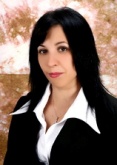  D,Alunis, Toplita, 535700, Romania 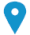   +40 752359269    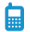 ciobota.m@yahooo.com 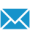 Sex Female| Date of birth 03/02/1981 | Nationality RomanianWORK EXPERIENCE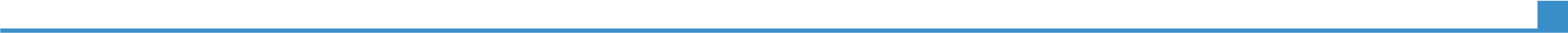 Replace with dates (from - to)TEACHER of English LanguageReplace with dates (from - to)<Miron Cristea> Highschool, Subcetate, county of Harghita, RomaniaReplace with dates (from - to)Replace with dates (from - to)+40 266 345 009http://www.gsimc.go.ro/EDUCATION AND TRAININGPERSONAL SKILLSMother tongue(s)RomanianRomanianRomanianRomanianRomanianOther language(s)UNDERSTANDING UNDERSTANDING SPEAKING SPEAKING WRITING Other language(s)Listening Reading Spoken interaction Spoken production English C2C2C1C1C2Replace with name of language certificate. Enter level if known.Replace with name of language certificate. Enter level if known.Replace with name of language certificate. Enter level if known.Replace with name of language certificate. Enter level if known.Replace with name of language certificate. Enter level if known.FrenchB1B2B1B1B1SpanishB1B2B1B1A2Levels: A1/2: Basic user - B1/2: Independent user - C1/2 Proficient userCommon European Framework of Reference for LanguagesLevels: A1/2: Basic user - B1/2: Independent user - C1/2 Proficient userCommon European Framework of Reference for LanguagesLevels: A1/2: Basic user - B1/2: Independent user - C1/2 Proficient userCommon European Framework of Reference for LanguagesLevels: A1/2: Basic user - B1/2: Independent user - C1/2 Proficient userCommon European Framework of Reference for LanguagesLevels: A1/2: Basic user - B1/2: Independent user - C1/2 Proficient userCommon European Framework of Reference for LanguagesCommunication skillsgood communication skills gained through my experience as a teacherOrganisational / managerial skillsleadership – as the teacher responsible for extracurricular activitiesComputer skillsgood command of Microsoft Office™ tools